TINGCUPEN 2016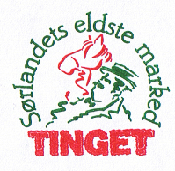 Eiken IL og Hægebostad IL har igjen gleda av å invitere til fotballturnering for Microputtar (1-2 kl.), Miniputtar (3-4 kl.) og Lilleputtar (5-7 kl.)på Kollemo stadion lørdag 18. Juni 2016.Tingcupen er en cup der jenter og gutter spiller på samme lag.«Barneidrettens bestemmelser», om lik spilletid, ingen topping av lag og «Fair Play, står i fokus.Hver klubb kan melde på flere lag, men vi forbeholder oss retten til å begrense antallet ved for mange påmeldte lag.Microputt består av keeper + 5 utespillere + inntil 3 reserver.Miniputt/Lilleputt består av keeper + 7 utespillere + inntil 4 reserver.Turneringen vil bli avviklet fra kl. 09.00-16.00, og alle kampene spilles på gress/kunstgress på 5-er baner (Microputt) og 7-er baner. (Miniputt/Lilleputt) Spilletid er 12 min og alle lag er garantert 4 kamper.Alle deltagende spillere vil få: T-skjorte, Statuett, Bagett og Gratis Billett til ”Tinget”.Pris:Miniputt/Lilleputt er kr. 2.000,- (for inntil 12 spillere + kr. 150,- pr spiller utover dette).Microputt kr. 1.500,- (for inntil 9 spillere + kr. 150,- pr spiller utover dette) Cup avgiften betales til kontonummer: 2801.21.88201 innen 25.04.16.                                                                                                          SNU ARKET!Skriftlig påmelding innen 25. april til:Linda Marie Ødegård 4595 Tingvatn                Tlf: 41428911             Mail: tingcupen@gmail.comLagets navn:______________________________________________________Lagets adresse:____________________________________________________Kontaktperson:_____________________________________Tlf:____________Mail:_____________________________________________Antall Microputtlag:_____________ Antall spillere:____________Antall Miniputtlag:______________ Antall spillere:____________
Antall Lilleputtlag:______________ Antall spillere:____________Dersom det er noen som har matallergi/matintoleranse/annet så før på antall og hva spilleren ikke kan spise: _________________________________________________________________________________________________________________________________________________________________________________________________________________________________Vennligst fyll ut skjemaet under slik at vi kan få rett størrelse på t-skjortene.Skriv antall under størrelsen.Vennlig hilsen   Eiken IL og Hægebostad IL152SmallMediumLargeXLarge